Recept: zelf je badzout maken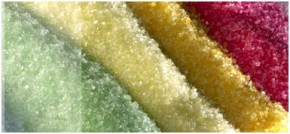 Wat heb je nodigTwee keer 100 gr sodaKleurstofGeurstofPlastic bekerMetalen kommetjeTheelepeltje lintjes100 gr kristalsoda in een metalen kommetjedruk de brokken fijn met een lepeldoe er twee druppels parfumolie (geschikt voor de huid) of etherische olie in een basisolie oplossing bijdoe er twee druppels voedingsmiddelkleurstof bij (of niet natuurlijk…)alles goed door elkaar roeren met een theelepelDoe dit twee keer Maak in je beker laagjes van de kleuren zoutVerpak het mooi in folie met lintjes. En waarom je huid er zo zacht van wordt?Dat is omdat de soda in het badzout zich bindt met het magnesium en calcium in het water. Hoe hoger de concentratie van deze mineralen in water, hoe ‘harder” het water is. De soda maakt het water dus zacht en dat merk je dus ook aan je huid. Simpel huh.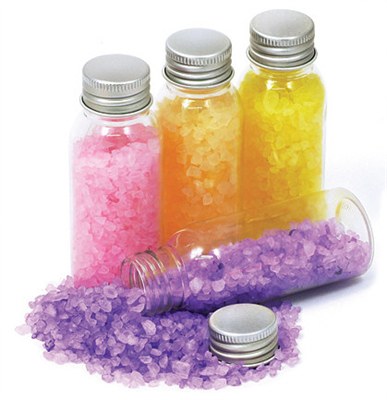 